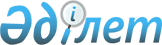 О создании республиканских государственных учреждений "Астанақалалықжолзертханасы" и "Алматықалалықжолзертханасы" и внесении изменений и дополнений в некоторые решения Правительства Республики КазахстанПостановление Правительства Республики Казахстан от 30 июня 2016 года № 388.
      Правительство Республики Казахстан ПОСТАНОВЛЯЕТ:
      1. Создать республиканские государственные учреждения "Астанақалалықжолзертханасы" и "Алматықалалықжолзертханасы" Комитета автомобильных дорог Министерства по инвестициям и развитию Республики Казахстан (далее – учреждения).
      2. Определить уполномоченным органом по руководству соответствующей отраслью (сферой) государственного управления в отношении учреждений Комитет автомобильных дорог Министерства по инвестициям и развитию Республики Казахстан.
      3. Установить, что финансирование учреждений осуществляется за счет и в пределах средств, предусмотренных в республиканском бюджете Министерства по инвестициям и развитию Республики Казахстан на соответствующий финансовый год.
      4. Комитету автомобильных дорог Министерства по инвестициям и развитию Республики Казахстан в установленном законодательством порядке:
      1) утвердить уставы учреждений и обеспечить их государственную регистрацию в органах юстиции;
      2) принять иные меры, вытекающие из настоящего постановления.
      5. Утвердить прилагаемые изменения и дополнения, которые вносятся в некоторые решения Правительства Республики Казахстан.
      6. Настоящее постановление вводится в действие со дня его подписания. Изменения и дополнения, которые вносятся в некоторые решения
Правительства Республики Казахстан
      1. Утратил силу постановлением Правительства РК от 28.12.2016  № 887(вводится в действие со дня его первого официального опубликования).
      2. В постановлении Правительства Республики Казахстан от 15 апреля 2008 года № 339 "Об утверждении лимитов штатной численности министерств и иных центральных исполнительных органов с учетом численности их территориальных органов и подведомственных им государственных учреждений":
      в лимитах штатной численности министерств и иных центральных исполнительных органов с учетом численности их территориальных органов и подведомственных им государственных учреждений, утвержденных указанным постановлением:
      раздел "5. Министерство по инвестициям и развитию Республики Казахстан с учетом его территориальных органов и подведомственных ему государственных учреждений, в том числе:" изложить в следующей редакции:
      "
                                                                          ".
      3. Утратил силу постановлением Правительства РК от 29.12.2018 № 936.


					© 2012. РГП на ПХВ «Институт законодательства и правовой информации Республики Казахстан» Министерства юстиции Республики Казахстан
				
Премьер-Министр
Республики Казахстан
К. МасимовУтверждены
постановлением Правительства
Республики Казахстан
от 30 июня 2016 года № 388
5
Министерство по инвестициям и развитию Республики Казахстан с учетом его территориальных органов и подведомственных ему государственных учреждений, в том числе:
2762
Государственные учреждения, подведомственные Министерству по инвестициям и развитию Республики Казахстан, в том числе:
386
1)
Республиканский научно-исследовательский институт микрографии (город Уральск)
203
2)
Республиканский центр геологической информации "Казгеоинформ"
71
3)
Акмолажоллаборатория
7
4)
Актобежоллаборатория
7
5)
Алматыжоллаборатория
7
6)
Атыраужоллаборатория
7
7)
Батысжоллаборатория
7
8)
Жамбылжоллаборатория
7
9)
Шыгысжоллаборатория
7
10)
Карагандажоллаборатория
7
11)
Кызылордажоллаборатория
7
12)
Костанайжоллаборатория
7
13)
Мангистаужоллаборатория
7
14)
Павлодаржоллаборатория
7
15)
Солтүстікжоллаборатория
7
16)
Оңтүстікжоллаборатория
7
17)
Астанақалалықжолзертханасы
7
18)
Алматықалалықжолзертханасы
7